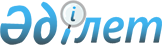 О проекте Указа Президента Республики Казахстан "Об увольнении в запас военнослужащих срочной военной службы, выслуживших установленный срок военной службы, и об очередном призыве граждан Республики Казахстан на срочную военную службу в апреле-июне 2001 года"Постановление Правительства Республики Казахстан от 28 марта 2001 года N 393

      Правительство Республики Казахстан постановляет: 

      Внести на рассмотрение Президента Республики Казахстан проект Указа Президента Республики Казахстан "Об увольнении в запас военнослужащих срочной военной службы, выслуживших установленный срок военной службы, и об очередном призыве граждан Республики Казахстан на срочную военную службу в апреле-июне 2001 года". 

 

     Премьер-Министр  Республики Казахстан

                                Указ 

                     Президента Республики Казахстан 



 

             Об увольнении в запас военнослужащих срочной военной 

           службы, выслуживших установленный срок военной службы, 

            и об очередном призыве граждан Республики Казахстан 

            на срочную военную службу в апреле-июне 2001 года 



 

      В соответствии с Законом Республики Казахстан от 19 января 1993 года Z939000_ "О всеобщей воинской обязанности и военной службе" постановляю: 

      1. Уволить из рядов Вооруженных Сил, других войск и воинских формирований Республики Казахстан в запас в апреле-июне 2001 года военнослужащих срочной военной службы, выслуживших установленный срок военной службы. 

      2. Призвать на срочную военную службу в Вооруженные Силы, другие войска и воинские формирования Республики Казахстан в апреле-июне 2001 года граждан мужского пола, которым ко дню призыва исполнилось 18 лет, не имеющих права на освобождение или отсрочку от призыва на срочную военную службу, а также граждан, утративших право на отсрочку от призыва. 

      3. Акимам областей, городов Астаны и Алматы совместно с местными представительными органами организовать и обеспечить проведение призыва граждан на срочную военную службу в апреле-июне 2001 года через соответствующие военные комиссариаты. 

      4. Правительству, Комитету национальной безопасности, Республиканской гвардии Республики Казахстан организовать финансовое и материальное обеспечение отправки граждан Республики Казахстан, призванных в Вооруженные Силы, другие войска и воинские формирования для прохождения срочной военной службы, и увольнения военнослужащих, выслуживших установленные сроки срочной военной службы.     5. Настоящий Указ вступает в силу со дня опубликования.      Президент Республики Казахстан      Астана,_______2001г.            N______         (Специалисты: Мартина Н.А.,                   Цай Л.Г.)
					© 2012. РГП на ПХВ «Институт законодательства и правовой информации Республики Казахстан» Министерства юстиции Республики Казахстан
				